АДМИНИСТРАЦИЯ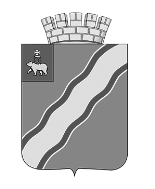 КРАСНОКАМСКОГО ГОРОДСКОГО ОКРУГАПОСТАНОВЛЕНИЕ23.09.2019                                                                                        № 645-п                                                              .О принудительном демонтаже самовольного (незаконного) объекта В соответствии с Федеральным законом от 06 октября 2003 г. № 131-ФЗ «Об общих принципах организации местного самоуправления в Российской Федерации», Положением о порядке выявления и демонтажа самовольно установленных и незаконно размешенных движимых объектов на территории Краснокамского городского округа, утверждённым постановлением  администрации Краснокамского городского поселения от 16 июня 2017 г. № 643, протоколом заседания комиссии по выявлению и демонтажу самовольно установленных и незаконно размещённых движимых объектов на территории Краснокамского городского округа от 17 сентября 2019 г., администрация Краснокамского городского округа    ПОСТАНОВЛЯЕТ:1. Комитету земельных и имущественных отношений администрации города Краснокамска (Р.Р. Петрову) организовать работу по принудительному демонтажу и перемещению самовольно установленного и незаконно размещенного торгового павильона с пристроем на земельном участке по адресу: Пермский край, Краснокамский городской округ, г. Краснокамск, с южной стороны дома № 20 проспекта Маяковского.2. Начать работу по демонтажу самовольного (незаконного) объекта торгового павильона с пристроем на земельном участке по адресу: Пермский край, Краснокамский городской округ, г. Краснокамск, с южной стороны дома № 20 проспекта Маяковского 02 октября 2019 г. с 14-00 час.3. Определить место временного хранения демонтируемого объекта по адресу: г. Пермь, ул. Соликамская, д. 91.4. Назначить уполномоченное лицо по организации демонтажа, перемещения и хранения самовольного (незаконного) объекта ООО «Демонтаж».5. Решение подлежит опубликованию в специальном выпуске «Официальные материалы органов местного самоуправления Краснокамского городского округа газеты «Краснокамская звезда» и размещению на официальном сайте Краснокамского городского округа по адресу: http://krasnokamsk.ru/. 6. Контроль за исполнением настоящего постановления оставляю за собой. Глава городского округа – глава администрации Краснокамского городского округа					                 И.Я. Быкариз